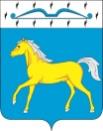 АДМИНИСТРАЦИЯ ПРИХОЛМСКОГО  СЕЛЬСОВЕТА МИНУСИНСКОГО РАЙОНАКРАСНОЯРСКОГО КРАЯРОССИЙСКАЯ ФЕДЕРАЦИЯПОСТАНОВЛЕНИЕ10.11.2021  г.                                 п. Прихолмье                                      № 50  -п    Об аннулировании адреса объекта адресацииВ соответствии  с постановлениями Правительства Российской Федерации от 19 ноября 2014г. № 1221 « Об утверждении правил присвоения, изменения и аннулирования адресов».В связи с упорядочением адресного хозяйства  на территории Прихолмского сельсовета Минусинского района  Красноярского края ,руководствуясь статьей 8 Устава Прихолмского сельсовета Минусинского района Красноярского края,ПОСТАНОВЛЯЮ:   1. Аннулировать адрес  объекта адресации в связи с фактическим отсутствием на территории Прихолмского  сельсовета Минусинского района  Красноярского края. Российская Федерация, Красноярский край ,Минусинский  муниципальный район, сельское поселение Прихолмский сельсовет поселок Прихолмье,улица Зеленая, земельный участок 21А. Уникальный номер адреса объекта адресации в ГАР :    518a3e86-de8b-45c8-9676-68a5a2c5d1f3  2.Контроль за выполнением настоящего Постановления оставляю за собой.  3.Постановление вступает в силу со следующего дня после подписания.Глава Прихолмского сельсовета:                                                      А.В.Смирнов